SUZANNE SULLIVAN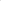 Justice of the Peace, Precinct 22200 7TH Street, 4TH Floor Bay City, Texas 77414 Ph. (979) 863-2035 jp2@co.matagorda.tx.usINSTRUCTIONS AND INFORMATION FOR FILING SMALL CLAIM CASES IN JUSTICE COURTPLEASE READ CAREFULLY BEFORE COMPLETING THE PETITIONI. The amount of debtor damages or personal property for which may be sued for in a Justice Court is limited to damages that do not exceed $20,000.It is your burden as a plaintiff and it is important that you understand that for any potential judgment you may receive to be valid, it is necessary for you to sue the defendant in their proper legal capacity (read the Self-Help Legal Information Packet for the types of claims).PLAINTIFFS AND DEFENDANTS - ALL DOCUMENTS TO PROVE YOUR CASE: EXHIBITS, PICTURES, DISCOVERY & ETC. MUST BE FILED NO LATER THAN THE DAY BEFORE YOUR COURT DATE! COPIES MUST BE PROVIDED TO THE COURT AND TO THE OPPOSING PARTY!When you have completed the petition stating the facts and circumstances of your suit, a citation along with a copy of your petition will be served to defendant notifying him/her that a suit has been filed against him/her in this court. The citation will order the defendant to answer by the end of the 14th day after the day the defendant was served with the citation and petition. If he/she fails to do so, you then become eligible for a default judgment up until the time the answer is filed.If the defendant answers the suit, this court will notify both parties by mail as to the trial date. The trial date will be approximately 45 days from the date the defendant answered the suit. However, ANY REQUESTS FOR CONTINUANCE MUST BE IN PROPER FORM AND IN A TIMELY MANNER. File motions at least 24 hours prior to the trial date: written request supported by an affidavit.This court does not collect the judgment for you, nor can we force the defendant to pay the judgment. If you receive a judgment for your claim against the defendant, you may request an Abstract of Judgment and/or Writ of Execution to help you in your collection of this judgment. An Abstract of Judgment may put a lien on any real property the defendant may own in a particular county where the Abstract is recorded. This can be obtained the same day the judgment has been signed.NOTEDO NOT ASK TO SPEAK TO THE JUDGE. The judge cannot listen to any portion of your case and then actually hear the case upon trial. Any question should be directed to the clerks and if there is a problem, this will be addressed to the Judge by the clerks. ANY LEGAL QUESTION MAY NOT BE ANSWERED BY THIS COURT.SCHEDULE OF FEES FOR JUSTICE COURT CASES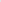 Filing Fees IF the Defendant lives in Matagorda County:Filing Fee	$ 54.00** *Service Fee	$ 75.00Total	$ 129.00** *If the Defendant lives OUT of Matagorda County the above Service Fee may differ in another county. Please contact the Sheriff's office in that county and ask for the following information: Who will serve a Civil Citation from Matagorda County? Get the Constable's or whoever will serve the citation: Name Address and Phone. Be sure and ask how much they charge to serve a Civil Citation.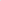 Other fees that may apply to Justice Court Cases:Out of County Writs: $5.00 Writ fee to JP2. The clerk will prepare the Writ and then contact the Plaintiff to hire a person qualified to serve the Writ.Payments accepted:Cash (exact amount) Money Order (exact amount) Credit Card in person, by phone, or online:www.certifiedpayments.net 1-866-539-2020 Provide the Bureau Code: 7427587Jury Fee$ 22.00Subpoena$ 75.00Abstract of Judgment$ 5.00Writ of Execution$130.00 in Matag. co. (Srv $125/JPFee $5)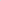 Writ of Garnishment$130.00 in Matag. co. (srv $125/JPFee $5)Writ of Possession$130.00 in Matag. co. (Srv $125/JPFee $5)Appeal Transcript Fee$ 10.00